Is TV Good or Bad?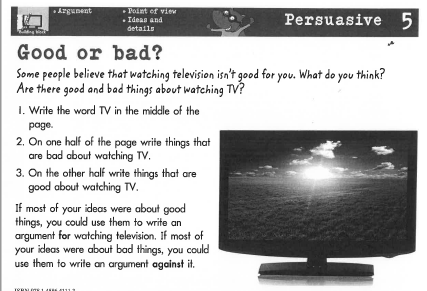 Bad things about watching TV			   Good things about watching TV	TV